Note: Photocopies of this Registration Form are permitted. Download soft copy from www.amcvallam.com 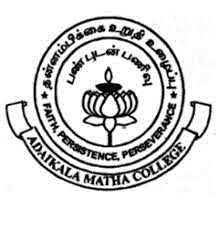 Send the filled Registration form to iconcsamc@gmail.com, mention the subject as “Registration Form with your college name.”               								              Signature      									                     HEAD of the Department    ADAIKALAMATHA INSTITUTE OF COMPUTER APPLICATIONS, ADAIKALAMATHA COLLEGE, THANJAVUR.(AFFILIATED TO BHARATHIDASAN UNIVERSITY)Registration Form Icon-2k2407th February 2024Name of the College :  Name of the Department : Full College Address   :Total No. of  Participants:                                  Contact No : 	Registration Form Icon-2k2407th February 2024Name of the College :  Name of the Department : Full College Address   :Total No. of  Participants:                                  Contact No : 	Registration Form Icon-2k2407th February 2024Name of the College :  Name of the Department : Full College Address   :Total No. of  Participants:                                  Contact No : 	Registration Form Icon-2k2407th February 2024Name of the College :  Name of the Department : Full College Address   :Total No. of  Participants:                                  Contact No : 	Sl.NoName of the EventsClassName of the Student (Block Letters) (Names to be in the Certificates)Paper Presentation (Starts at 9.00 AM)Paper Presentation (Starts at 9.00 AM)Fallacy (Starts at 9.30 AM)Fallacy (Starts at 9.30 AM)Mind Master (Quiz)(Starts at 11.45 AM)Mind Master (Quiz)(Starts at 11.45 AM)Sold out (ADDZAP) (Starts at 11.45 AM)Sold out (ADDZAP) (Starts at 11.45 AM)Sold out (ADDZAP) (Starts at 11.45 AM)Sold out (ADDZAP) (Starts at 11.45 AM)Sold out (ADDZAP) (Starts at 11.45 AM)Code Blaster (S/W Contest)(Starts at 12.00 PM) Dumb-C (Starts at 02.00 PM)Dumb-C (Starts at 02.00 PM)Spot Animation (Starts at 02.00 PM)Surprise Event (Starts at 03.00 PM)Surprise Event (Starts at 03.00 PM)